Bawdsey CEVC Primary School        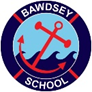 School Lane, Bawdsey, Woodbridge, Suffolk, IP12 3ARExecutive Headteacher: Mrs Katie ButlerT: 01394 411365Email: admin@bawdsey.suffolk.sch.ukDear Parents/Carers, Welcome back to another term! This term we will be Swimming on Wednesday and will have a PE session on Tuesday. Children can continue to wear their PE kits to school. Class 3 will continue their Forest School learning with Mrs. Rankin on a Thursday AND participate in cooking sessions on alternate weeks. Your child/children will be informed which session they are participating in, so they can bring the appropriate clothes/containers, please can the children cover their legs so they do not get stung. Children still require a pair of indoor shoes and a pair of outdoor shoes at all times. We are looking forward to learning new skills in cooking and preparing healthy meals. Please ensure all children have a water bottle and sunhat in the warmer months and apply all day suncream before they come to school. Flute lessons have not changed this term, so the children still need to remember their flute and any relevant sheet music on a Thursday. Please encourage your child to practice at home. Due to the level of distraction pencil cases have caused during the last term, we have taken the decision to provide children with a pencil case for school use. Children are not to bring their own pencil cases/pens/small toys etc. into school. Unfortunately, there were too many personal items getting lost or broken. last half term.This term in English we are completing a unit of work that focuses on the book ‘Cinnamon’. This is a book that is set in ‘the depths of the jungle with a mountain beside’. We are learning all about other cultures! We will be writing stories, letters and poems this half term. We are also going to be reading The Firework Maker’s Daughter by Philip Pullman. In maths we are finishing off fractions, decimals and percentages before moving onto Statistics (line graphs, bar charts, timetables etc.). I highly encourage the children practise their times tables at home as speedy recall and solid understanding of fact families is invaluable during this unit. Again, I would like to remind parents/ carers and pupils that all children have individual log ins for My Maths and Times Table Rockstars in which relevant homework is set weekly. We also expect the children to read at home frequently and practice their spellings. We are very busy this term and we are studying both history and geography topics! In history we are learning all about medicine through time and the ‘weird and wonderful’ methods of ‘curing’ people. We are starting with the Egyptians, then moving onto the Greeks and Romans before looking at Medieval medicine and finally, Victorian medicine. In Geography, we are learning about the Water Cycle and focusing on how pollution can affect the rain. We will be learning about how this can then affect natural and physical landmarks. In science, we will be finishing off our life cycle unit before moving onto ‘amazing innovators and their inventions’. We will be looking at brilliant women and amazing men through history who have made fantastic discoveries and heavily contributed to the scientific world. In computing we are designing webpages and in PSHE we are learning about mixed families in our ‘Everyone is equal’ unit. We will be starting to play summer games like cricket and tennis this half term and preparing for sports day next half term! We also have SATs coming up- this might mean that learning looks a little different for some children. We will be doing extra revision and working really hard. Please wish the Year 6 children the best of luck! Miss Mee 